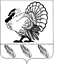 ПОСТАНОВЛЕНИЕАДМИНИСТРАЦИИ ХОПЕРСКОГО СЕЛЬСКОГО ПОСЕЛЕНИЯ ТИХОРЕЦКОГО РАЙОНА от 04 октября 2013 года                                                                                  № 129ст.ХоперскаяО признании утратившими силу постановлений администрации Хоперского сельского поселения Тихорецкого района В целях реализации положений статьи 179 Бюджетного кодекса Российской Федерации о необходимости прекращения начиная с очередного финансового года ранее утвержденных муниципальных целевых программ, п о с т а н о в л я ю:1. Признать утратившими силу постановления администрации Хоперского сельского поселения Тихорецкого района с 1 января 2014 года о долгосрочных муниципальных целевых программах:постановление администрации Хоперского сельского поселения Тихорецкого района от 2 ноября 2012 года № 121 «Об утверждении долгосрочной муниципальной целевой программы «Поддержка общественных инициатив и развития гражданского общества в Хоперском сельском поселении Тихорецкого района» на 2013-2015 годы;постановление администрации Хоперского сельского поселения Тихорецкого района от 17 сентября 2012 года № 91 «Об утверждении долгосрочной муниципальной целевой программы «Развитие муниципальной службы в Хоперском сельском поселении Тихорецкого района на 2013-2015 годы»;постановление администрации Хоперского сельского поселения Тихорецкого района от 17 сентября 2012 года № 86 «Об утверждении долгосрочной муниципальной целевой программы «Управление и распоряжение муниципальным имуществом Хоперского сельского поселения Тихорецкого района на 2013-2015 годы»;постановление администрации Хоперского сельского поселения Тихорецкого района от 20 сентября 2011 года № 92 «Об утверждении долгосрочной муниципальной целевой программы повышения безопасности дорожного движения Хоперского сельского поселения Тихорецкого района на 2012-2015 годы»(с изменениями от 21.09.2012 года № 95, от 27.12.2012 года    № 149, от 15.07.2013 года № 81, от 05.09.2013 года № 114);постановление администрации Хоперского сельского поселения Тихорецкого района от 15 июля 2011 года № 73 «Об утверждении муниципальной целевой программы «Комплексное развитие пассажирского транспорта Хоперского сельского поселения Тихорецкого района на 2012-2015 годы» (с изменениями от 22.05.2012 года № 44, от 10.12.2012 года № 140, от 19.03.2013 года № 32);постановление администрации Хоперского сельского поселения Тихорецкого района от 26 июля 2011 года № 76 «Об утверждении долгосрочной целевой программы «Энергосбережение и повышение энергетической эффективности на территории Хоперского сельского поселения Тихорецкого района» на период 2011-2020 годов (с изменениями от 13.04.2012 года № 35/1, от 10.12.2012 года № 137);постановление администрации Хоперского сельского поселения Тихорецкого района от 1 августа 2013 года № 87 «Об утверждении долгосрочной муниципальной целевой программы «Обеспечение жильем молодых семей на 2014-2015 годы».2.Администрации Хоперского сельского поселения Тихорецкого района  (Афанасенко) обеспечить обнародование настоящего постановления в установленном порядке и его размещение на официальном сайте администрации Хоперского сельского поселения Тихорецкого района в информационно-телекоммуникационной сети «Интернет».3.Контроль за выполнением настоящего постановления оставляю за собой.4.Постановление вступает в силу с 1 января 2014 года. Глава Хоперского сельскогопоселения Тихорецкого района                                                            С.Ю.Писанов